A. NỘI DUNG ÔN TẬPI. PHẦN ĐỌC – HIỂUVẽ sơ đồ tư duy, tóm tắt kiến thức đặc điểm các thể loại: Thơ, văn bản nghị luận xã hội, truyện ngụ ngôn và tục ngữ, tùy bút và tản văn.II. PHẦN TIẾNG VIỆTNói quá, nói giảm – nói tránhNgữ cảnh và nghĩa của từ trong ngữ cảnhLiên kết, mạch lạc trong văn bảnTừ Hán ViệtIII. PHẦN VIẾT VĂNViết bài văn nghị luận về một vấn đề trong đời sống.B. ĐỀ BÀI MINH HOẠI. Phần đọc – hiểuĐọc văn bản:THÁNG GIÊNG, MƠ VỀ TRĂNG NON RÉT NGỌT- Vũ Bằng –Tự nhiên như thế: ai cũng chuộng mùa xuân. Mà tháng Giêng là tháng đầu của mùa xuân, người ta càng trìu mến, không có gì lạ hết. Ai bảo được non đừng thương nước, bướm đừng thương hoa, trăng đừng thương gió; ai cấm được trai thương gái, ai cấm được mẹ yêu con ai cấm được cô gái còn son nhớ chồng thì mới hết được người mê luyến mùa xuân.Ơi ơi người em gái xoã tóc bên cửa sổ! Em yêu mùa xuân có phải vì nghe thấy rạo rực nhựa sống trong cành mai, gốc đào, chồi mận ở ngoài vườn? Chàng trai kia yêu mùa xuân, phải chăng là tại lúc đôi mùa giao tiễn nhau, chàng tưởng như nghe thấy đồi núi chuyển mình, sông hồ rung động trong cuộc đổi thay thường xuyên của cuộc đời? Mà người thiếu phụ nọ ở chân trời góc biển yêu mùa xuân có phải là vì đấy là mùa xanh lên hi vọng được trở về nơi bến đợi sông chờ để ngâm lại khúc bạc đầu với người ra đi chưa biết ngày nào trở lại?Tôi yêu sông xanh, núi tím; tôi yêu đôi mày ai như trăng mới in ngần và tôi cũng xây mộng ước mơ, nhưng yêu nhất mùa xuân không phải là vì thế.Mùa xuân của tôi – mùa xuân Bắc Việt, mùa xuân của Hà Nội – là mùa xuân có mưa riêu riêu, gió lành lạnh, có tiếng nhạn kêu trong đêm xanh, có tiếng trống chèo vọng lại từ những thôn xóm xa xa, có câu hát huê tình của cô gái đẹp như thơ mộng…Người yêu cảnh, vào những lúc đất trời mang mang như vậy, khoác một cái áo lông, [...] mở cửa đi ra ngoài tự nhiên thấy một cái thú giang hồ êm ái như nhung và không cần uống rượu mạnh cũng nghe như lòng mình say sưa một cái gì đó – có lẽ là sự sống![...] Ấy đấy, cái mùa xuân thần thánh của tôi nó làm cho người ta muốn phát điên lên như thế đấy. Ngồi yên không chịu được. Nhựa sống ở trong người căng lên như máu cũng căng lên trong lộc của loài nai, như mầm non của cây cối, nằm im mãi không chịu được, phải trỗi ra thành những cái lá nhỏ tí ti giơ tay vẫy những cặp uyên ương đứng cạnh. Cùng với mùa xuân trở lại, tim người ta dường như cũng trẻ hơn ra, và đập mạnh hơn trong những ngày đông tháng giá. Lúc ấy, đường sá không còn lầy lội nữa mà cái rét ngọt ngào, chớ không còn tê buốt căm căm nữa.Y như những con vật nằm thu hình một nơi trốn rét thấy nắng ấm trở về thì lại bò ra để nhảy nhót kiếm ăn, anh cũng “sống” lại và thèm khát yêu thương thực sự. Ra ngoài trời, thấy ai cũng muốn yêu thương, về đến nhà lại cũng thấy yêu thương nữa.Nhang trầm, đèn nến, và nhất là bầu không khí gia đình đoàn tụ êm đềm, trên kính dưới nhường, trước những bàn thờ Phật, bàn thờ Thánh, bàn thờ Tổ tiên làm cho lòng anh ấm lạ ấm lùng, tuy miệng chẳng nói ra nhưng trong lòng thì cảm như có không biết bao nhiêu là hoa mới nở, bướm ra ràng mở hội liên hoan.Đẹp quá đi, mùa xuân ơi – mùa xuân của Hà Nội thân yêu, của Bắc Việt thương mến. Nhưng tôi yêu mùa ho xuân nhất là vào khoảng sau ngày rằm tháng Giêng, Tết hết mà chưa hết hẳn, đào hơi phai nhưng nhuỵ vẫn còn phong, cỏ không mướt xanh như cuối đông, đầu Giêng, nhưng trái lại lại nức một mùi hương man mác.Thường thường, vào khoảng đó trời đã hết nồm, mưa xuân bắt đầu thay thế cho mưa phùn, không còn làm cho nền trời đùng đục như màu pha lê mờ. Sáng dậy, nằm dài nhìn ra cửa sổ thấy những vệt xanh tươi hiện ở trên trời, mình cảm thấy rạo rực một niềm vui sáng sủa. Trên giàn hoa lí, vài con ong siêng năng đã bay đi kiếm nhị hoa. Chỉ độ tám chín giờ sáng, trên nền trời trong trong có những làn sáng hồng hồng rung động như cánh con ve mới lột.Ấy là lúc thịt mỡ dưa hành đã hết, người ta bắt đầu trở về bữa cơm giản dị có cà om với thịt thăn điểm những lá tía tô thái nhỏ hay bát canh trứng cua vắt chanh ăn mát như quạt vào lòng. Cánh màn điều treo ở trước bàn thờ ông vải đã hạ xuống từ hôm “hoá vàng” và các trò vui ngày Tết cũng tạm thời kết thúc để nhường chỗ cho cuộc sống êm đềm thường nhật.[...] Đêm xanh biêng biếc, tuy có mưa dây, nhưng nhìn lên thấy rõ từng cánh sếu bay. Về khuya, trời vẫn rét một cách tình tứ nên thơ: mặc dầu vẫn phải đắp chăn bông, nhưng ban ngày không cần phải mặc áo ấm như hồi cuối Chạp.[...] Cuối tháng Giêng có những đêm không mưa, trời sáng lung linh như ngọc, chỉ chừng mười giờ tối thì trăng mọc cao lên đỉnh đầu.(Vũ Bằng, Thương nhớ Mười Hai, NXB Kim Đồng, Hà Nội, 1999, tr. 5 −12)Thực hiện các yêu cầu:Câu 1. Tháng Giêng mơ về trăng non rét ngọt thuộc thể loại nào?A. Tản văn. B. Tùy bút.C. Văn bản nghị luận xã hội.D. Văn bản thông tin. Câu 2. Chủ đề của văn bản “Tháng Giêng, mơ về trăng non rét ngọt” là gì?B. Thiên nhiên. D. Tuổi thơ. A. Mùa xuân. C. Quê hương.Câu 3. Trong văn bản Tháng Giêng, mơ về trăng non rét ngọt, Vũ Bằng có viết: “Tự nhiên như thế: ai cũng chuộng mùa xuân. Mà tháng Giêng là tháng đầu của mùa xuân, người ta càng trìu mến, không có gì lạ hết. Ai bảo được non đừng thương nước, bướm đừng thương hoa, trăng đừng thương gió; ai cấm được trãi thương gái, ai cấm được mẹ yêu con, ai cấm được cô gái còn son nhớ chồng thì mới hết được người mê luyến mùa xuân.” Nội dung của đoạn văn trên là gì?A. Khẳng định tình yêu mùa xuân là tình cảm tha thiết và hết sức tự nhiên, gần gũi.B. Khẳng định tình yêu mùa xuân tha thiết của tác giả. C. Khẳng định tình thương của non với nước, bướm với hoa, trăng với gió là tình cảm tự nhiên.D. Khẳng định vẻ đẹp thiêng liêng, chân thành vợ chồng. của tình mẫu tử, tình cảmCâu 4. Câu nào dưới đây nêu lên những nét đặc trưng của mùa xuân miền Bắc? A. Rạo rực nhựa sống trong cành mai, gốc đào, chồi mận ở ngoài vườn. B. Đồi núi chuyển mình, sông hồ rung động. C. Sông xanh, núi tím, trăng mới in ngần.D. Có mưa riêu riêu, gió lành lạnh, có tiếng nhạn kêu trong đêm xanh, có tiếng trống chèo vọng lại từ những thôn xóm xa xa, có câu hát huê tình của cô gái đẹp như thơ mộng.Câu 5. Không gian gia đình vào mùa xuân được miêu tả như thế nào? A. Không khí nhộn nhịp mua sắm, tất bật dọn dẹp, trang hoàng nhà cửa. B. Không khí trầm ngâm, tĩnh lặng chuẩn bị đón giao thừa. C. Không khí đoàn tụ, êm đềm, ấm áp, thiêng liêng, tràn đầy tình yêu thương. D. Không khí rộn rã, tươi vui cùng những lời chúc mừng năm mới.Câu 6. Câu văn nào sau đây KHÔNG nhằm bộc lộ trực tiếp tình cảm của tác giả với mùa xuân?A. Tôi yêu sông xanh, núi tím; tôi yêu đôi lông mày ai như trăng in ngần và tôi cũng xây mộng ước mơ.B. Người yêu cảnh, vào những lúc đất trời mang mang như vậy, khoác một cái áo lông, ngậm một ống điếu mở cửa đi ra ngoài…C. Mùa xuân của tôi- mùa xuân Bắc Việt, mùa xuân của Hà Nội- là mùa xuân có mưa riêu riêu, gió lành lạnh.D. Đẹp quá đi, mùa xuân ơi- mùa xuân của Hà Nội thân yêu, của Bắc Việt thương mến.Câu 7. Câu văn “Ai bảo được non đừng thương nước, bướm đừng thương hoa, trăng đừng thương gió, ai cấm được trai thương gái, ai cấm được mẹ yêu con, ai cấm được cô gái còn son nhớ chồng thì mới hết được người mê luyến mùa xuân” đã sử dụng phép tu từ gì?A. Hoán dụ.			B. So sánh.		C. Điệp ngữ.		D. Ẩn dụ.Câu 8. Văn bản “Tháng Giêng, mơ về trăng non rét ngọt” nói về cảnh sắc thiên nhiên, không khí mùa xuân ở Hà Nội và miền Bắc được cảm nhận, tái hiện trong nỗi nhớ thương da diết của một người xa quê, đúng hay sai?A. ĐúngB. SaiCâu 9. Xác định các phép liên kết và phương tiện liên kết được sử dụng trong đoạn văn:“Ơi ơi người em gái xoã tóc bên cửa sổ! Em yêu mùa xuân có phải vì nghe thấy rạo rực nhựa sống trong cành mai, gốc đào, chồi mận ở ngoài vườn? Chàng trai kia yêu mùa xuân, phải chăng là tại lúc đôi mùa giao tiễn nhau, chàng tưởng như nghe thấy đồi núi chuyển mình, sông hồ rung động trong cuộc đổi thay thường xuyên của cuộc đời? Mà người thiếu phụ nọ ở chân trời góc biển yêu mùa xuân có phải là vì đấy là mùa xanh lên hi vọng được trở về nơi bến đợi sông chờ để ngâm lại khúc bạc đầu với người ra đi chưa biết ngày nào trở lại?”Câu 10. Đối với nhà văn Vũ Bằng, mùa xuân là thời khoảng ông yêu mến. Còn em, trong một năm, mùa nào là mùa em yêu nhất? Hãy trả lời câu hỏi đó bằng một đoạn văn khoảng từ 6 – 8 câu.UBND HUYỆN GIA LÂMTRƯỜNG THCS CAO BÁ QUÁTNỘI DUNG ÔN TẬPCUỐI HỌC KÌ IINăm học 2022 - 2023MÔN NGỮ VĂN 7II. Phần viết:Quan sát bức tranh sau:Em hãy viết  một bài văn nghị luận về vấn đề đời sống được gợi ra từ bức ảnh trên.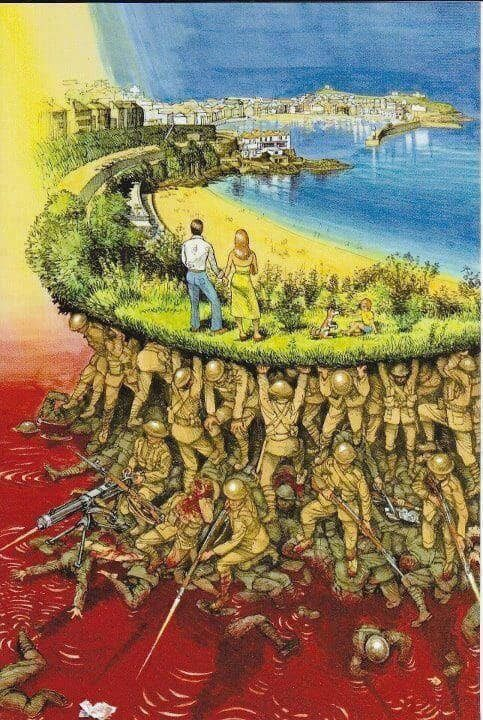 